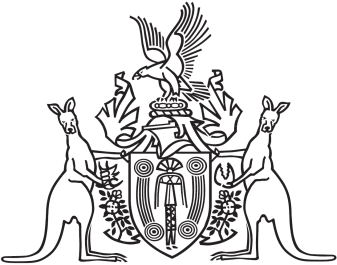 Northern Territory of AustraliaGovernment GazetteISSN-0157-833XNo. S16	2 March 2016Northern Territory of AustraliaHealth Services ActTop End Health Service BoardAppointment of MemberI, Johan Wessel Elferink, Minister for Health, under section 21(2) of the Health Services Act, appoint Aminul Islam to be a member of the Top End Health Service Board from 1 January 2016 to 31 December 2017.Dated 1 December 2015J. W. ElferinkMinister for Health